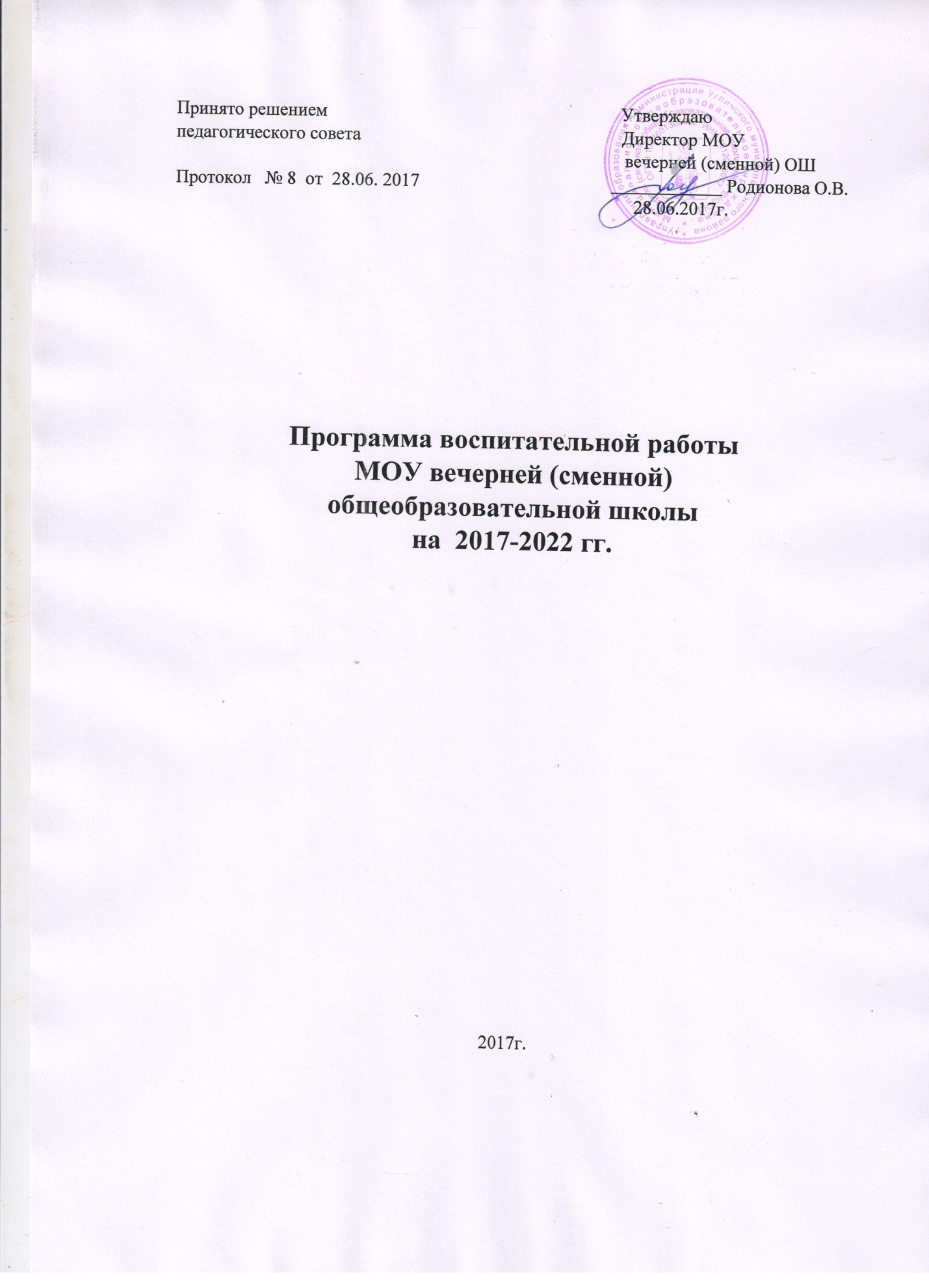 Паспорт программыI.  Общие положенияВоспитательная программа МОУ вечерней (сменной) ОШ определяет цели воспитания с учетом приоритетов и стратегии государства, интересов учащихся и их родителей. Нормативно-правовой базой для разработки Программы являются следующие нормативно-правовые документы:- Федеральный закон РФ от 29.12.2012г. № 273 – ФЗ «Об образовании в РФ».         Закон РФ «Об основных гарантиях прав ребенка».         Конвенция о правах ребенка.         Государственная программа «Патриотическое воспитание граждан Российской Федерации».         Устав МОУ В(с) ОШ.         Локальные акты.Школа является центральным звеном всей системы образования, фундаментальной социокультурной базой воспитания и развития детей.Воспитательная система охватывает весь педагогический процесс, интегрируя учебные занятия, внеурочную жизнь детей разнообразную деятельность и общение, влияние социальной, предметно-эстетической среды.Школьная Программа ориентирована на повышение статуса воспитания в системе образования школы, дальнейшее обновление содержания и структуры воспитания на основе традиций и накопленного школой опыта, формирование ценностных мировоззренческих основ воспитания.Программа определяет цели, задачи и условия для успешной реализации воспитательной работы.Цель воспитательной программы: Создание условий для самореализации и самовоспитания обучающихся, их конструктивного взаимодействия с социумом и окружающей средой.Данная программа может быть рассчитана не на один год, но при этом возможно внесение корректив. Программа представляет комплекс подпрограмм (называются они программами) по различным направлениям воспитательной работы, нацеленных на решение поставленных задач и содержащих средства их реализации.Для реализации этой цели предстоит решать следующие задачи:        Создавать условия для становления, развития и совершенствования интеллектуальных возможностей обучающихся средствами воспитательной работы;        Развивать способности обучающихся в самых различных видах досуговой деятельности;        Формировать у обучающихся понимание значимости здоровья для собственного самоутверждения;        Воспитывать нравственную культуру, основанную на самовоспитании и самосовершенствовании;        Воспитывать любовь к Родине.1.1 Концептуальные ориентиры Программы Школа должна создать для ребенка базу уверенности в себе, умение находить для себя ресурсы. Миссией школы является предоставление максимально широкого поля образовательных и воспитательных возможностей наибольшему числу учащихся, в соответствии с их личными потенциалами, образовательными потребностями, социокультурными нормами и ценностями. Школа ставит своей целью стать для ребенка местом, в котором ему хорошо, комфортно и интересно каждому, поэтому мы в своей работе реализуем свою модель воспитательной работы.Новая школа должна создать новую систему стимулирующего и педагогически целесообразного влияния на жизнедеятельность учащихся, служащего целям гражданского, духовного и физического становления личности, учета и развития способностей и интересов школьников, их прав на свободный выбор видов и форм внеучебной деятельности, развития принципов природосообразности и культуросообразности как основы воспитательного процесса. В основу системы воспитания педагогический коллектив школы считает необходимым положить следующие исходные принципы:1)      принцип гуманистического воспитания;2)      принцип личностно ориентированного подхода. Развитие личности происходит в социуме прежде всего в учебно-познавательной деятельности, в организации разнообразной и интересной жизни коллектива школы, в работе объединений по интересам, в свободном общении, в личной жизни растущего человека;3)      принцип здоровьесберегающий. Важно воспитать у школьников ответственное отношение к своему здоровью, как важнейшему элементу будущего благополучия, добиться у учащихся понимания того, что здоровый образ жизни – это норма;4)      принцип природосообразности: обязательный учет природы ребенка, его половозрастных особенностей, максимальное сближение развития и жизни детей с жизнью живой природы;5)      принцип деятельного подхода. Воспитание через организацию интересной для ребенка деятельности: игровой, трудовой, досуговой, творческой;6)      принцип толерантности.  Основой содержания воспитательного процесса являются общечеловеческие и национальные культурные ценности, ведущие идеи воспитывающей деятельности:- возвышение личности каждого ученика на основе формирования вокруг него культурной микросреды и осознания им уникальности и самооценки своей индивидуальности;- помощь в формировании новых потребностей, более сложных и высоких, чем естественные, природные потребности, обусловленные возрастом. Для осуществления этих принципов необходимо применять диагностические методики, помогающие изучить познавательные интересы, возможности, склонности учащихся, предоставить им широкий выбор секций, кружков, объединений, стимулирующих проявление инициативы. Педагоги должны корректировать и регулировать выбор, советовать, рекомендовать, проводить диагностику развития и необходимую коррекцию условий и ситуаций развития.Эффективным средством воспитания должно стать ученическое самоуправление как совместная деятельность педагогов и учащихся по управлению деятельностью своего учебного коллектива.1.2 Постановка проблемы и актуальность программы          Планирование воспитательной работы является  значимым звеном в общей системе деятельности педагога. Продуманное планирование обеспечивает её чёткую организацию, намечает перспективы работы, способствует реализации определённой системы воспитания. Потребности современного общества возлагают на школу задачи не только качественного обучения, но и воспитания Человека высоконравственного, духовно богатого, способного адаптироваться к процессам, происходящим в современном мире. Воспитание является одним из важнейших компонентов образования в интересах человека, общества, государства.        Воспитание должно способствовать развитию и становлению личности ребенка, всех ее духовных и физических сил и способностей; вести каждого ребенка к  новому мироощущению, мировоззрению, основанному на признании общечеловеческих ценностей в качестве приоритетных в жизни.          Каждый последующий год реализации данной программы опирается на результаты предыдущего года воспитания.         В воспитательном процессе в основной школе основными средствами воспитания являются: игра, познание, предметно-практическая и трудовая деятельность, развитие духовной культуры. Существующие в воспитании факторы прямого влияния (семья, школа, компания сверстников) и непрямого влияния (планета, государство, система образования, культура) ставят перед педагогом задачи: способствовать развитию организма ребёнка (физическое развитие), индивидуальности (индивидуальное развитие) и личности (развитие личности). Развитие этих качеств начинается с первого шага ребёнка, и непременным условием успешности этого процесса вначале является уверенность воспитателя, родителя, учителя, а затем и ребёнка в том, что всего можно добиться, если проявить настойчивость и упорство. Поэтому важно объединить все усилия семьи и школы для воспитания личности, которая будет соответствовать современным требованиям общества.        Школьный возраст – это период, наиболее благоприятный в нравственном становлении личности. Именно в этот период ребенок осознает отношения между собой и окружающими, осваивает новые социальные роли: школьник, член классного коллектива; начинает интересоваться общественными явлениями и разбираться в мотивах поведения и нравственных оценках людей. Он начинает задумываться над своим «я», испытывает всплеск творческой активности.      Актуальность программы заключается в том, что в процессе её реализации создаются  условия для понимания ребёнком того, что жизнь человека, его ум и здоровье - это превеликая ценность на земле, и, что счастье его самого, родных, близких и окружающих людей, в первую очередь, зависит от желания постоянно работать над собой, стать образованным, духовно - воспитанным и трудолюбивым. Данная программа адаптирована для каждодневной учебно-воспитательной деятельности, причём все материалы соотнесены с актуальными требованиями общества и школы, с реалиями сегодняшнего дня.Программа направлена на развитие и совершенствование положительных качеств личности ребёнка. Разработана по циклическому принципу для обучающихся основной  школе и рассчитана на 5 лет.1.3  Цели и задачи воспитательной работыЦель воспитательной работы – Создание условий для самореализации и самовоспитания обучающихся, их конструктивного взаимодействия с социумом и окружающей средой.Для реализации этой цели предстоит решать следующие задачи:-Создавать условия для становления, развития и совершенствования   интеллектуальных возможностей обучающихся средствами    воспитательной работы;-Развивать способности обучающихся в самых различных видах досуговой деятельности;-Формировать у обучающихся понимание значимости здоровья для собственного самоутверждения;-Воспитывать нравственную культуру, основанную на самовоспитании и самосовершенствовании;-Воспитывать любовь к Родине;-Развитие школьного самоуправления;-Развитие материальной базы;- Сплочение ученического коллектива, развитие ученического самоуправления;- Воспитание сознательной  дисциплины, нравственных качеств учащихся через вовлечение в общую работу;- Формирование у воспитанников общественной активности, самостоятельности, инициативы и творчества через активное участие в общественной жизни и труде на общую пользу;- Выявление индивидуально - психологических и творческих способностей;- Приобщение к здоровому образу жизни;- Развитие эстетического вкуса, повышение культуры общения, культуры поведения.- Приобщение воспитанников к региональной, национальной и мировой культуре.- Воспитание потребности в созидательной деятельности, творческом развитии, положительном отношении к труду как средству самоутверждения.Результатом достижения цели должны быть:Формы и методы работы  Классные часы  Беседы  Игровые тренинги  Праздники  КТД  Игровые и конкурсные программы  Викторины, познавательные игры  Поощрение  Убеждение (самоубеждение)  Внушение (самовнушение)  Метод самореализации  Требование  Метод воспитывающих ситуаций  Метод соревнования Предполагаемым результатом данной воспитательной программы  является    формирование у детей навыков самостоятельности: самоанализа, самооценки, самоуправления. Это необходимо учащимся при переходе  в среднее  образовательное звено. Они должны уметь анализировать свою деятельность, не бояться принимать самостоятельно решение, уметь отвечать за свои поступки, передавать свой опыт своим сверстникам.      Средствами воспитания являются деятельность, общение и отношения, которые подчинены правилам, обязанностям и правам, закрепленными Уставом школы.Деятельность любого вида должна привести к личному успеху, должна быть не бесполезной для людей, нравственно и экономически значимой.Ведущие виды деятельности: познавательная, интеллектуальная, эстетическая, физическая, спортивная, духовная.В общении педагога с детьми должны реализовываться следующие правила:умение выслушивать его до конца;не принимать за него решения, а побуждать его сделать это самостоятельно;открытость и доступность учащимся.Отношения педагога и ученика строятся на взаимном уважении,  доверии, справедливости и требовательности.     Программа предусматривает широкий выбор видов и форм  деятельности школьников, конкретизируя результаты каждого года воспитания.         Пользуясь данной программой, классные руководители найдут немало возможностей для того, чтобы вести целенаправленную и  активную работу со всеми учащимися класса.  Они помогут учащимся раскрыть свои способности, задатки, свою индивидуальность.Система отслеживания результатов включает в себя разнообразные приемы и методики:  педагогический мониторинг, использование методов специальной диагностики;  тестирование;  микроисследования.1.4 Программа реализации концепции воспитательной деятельности.1.5  Модель выпускника школы.Личностные качестваУ выпускника будут сформированы:         внутренняя позиция школьника на уровне положительного отношения к школе, ориентации на содержательные моменты школьной действительности и принятия образца «хорошего ученика»;         широкая мотивационная основа учебной деятельности, включающая социальные, учебно-познавательные и внешние мотивы;         учебно-познавательный интерес к новому учебному материалу и способам решения новой задачи;         ориентация на понимание причин успеха в учебной деятельности, в том числе на самоанализ и самоконтроль результата, на анализ соответствия результатов требованиям конкретной задачи, на понимание предложений и оценок учителей, товарищей, родителей и других людей;         способность к самооценке на основе критериев успешности учебной деятельности;         основы гражданской идентичности личности в форме осознания «Я» как гражданина России, чувства сопричастности и гордости за свою Родину, народ и историю, осознание ответственности человека за общее благополучие, осознание своей этнической принадлежности;         ориентация в нравственном содержании и смысле, как собственных поступков, так и поступков окружающих людей;         знание основных моральных норм и ориентация на их выполнение, дифференциация моральных и конвенциональных норм,         развитие этических чувств — стыда, вины, совести как регуляторов морального поведения;         эмпатия как понимание чувств других людей и сопереживание им;         установка на здоровый образ жизни;         основы экологической культуры: принятие ценности природного мира, готовность следовать в своей деятельности нормам природоохранного, нерасточительного, здоровьесберегаюшего поведения;         чувство прекрасного и эстетические чувства на основе знакомства с мировой и отечественной художественной культурой.Регулятивные качества:Выпускник научится:         принимать и сохранять учебную задачу;         учитывать выделенные учителем ориентиры действия в новом учебном материале в сотрудничестве с учителем;         планировать свои действия в соответствии с поставленной задачей и условиями её реализации, в том числе во внутреннем плане;         учитывать установленные правила в планировании и контроле способа решения;         оценивать правильность выполнения действия на уровне адекватной ретроспективной оценки соответствия результатов требованиям данной задачи и задачной области;         адекватно воспринимать предложения и оценку учителей, товарищей, родителей и других людей;         различать способ и результат действия;         вносить необходимые коррективы в действие после его завершения на основе его оценки и учёта характера сделанных ошибок, использовать предложения и оценки для создания нового, более совершенного результата, использовать запись (фиксацию) в цифровой форме хода и результатов решения задачи, собственной звучащей речи на русском, родном и иностранном языках;        Познавательные качества:Выпускник научится:         осуществлять поиск необходимой информации для выполнения учебных заданий с использованием учебной литературы, энциклопедий, справочников (включая электронные, цифровые), в открытом информационном пространстве, в том числе контролируемом пространстве Интернета;         осуществлять запись (фиксацию) выборочной информации об окружающем мире и о себе самом, в том числе с помощью инструментов ИКТ;         сообщения в устной и письменной форме;         ориентироваться на разнообразие способов решения задач;         осуществлять синтез как составление целого из частей;         проводить сравнение, классификацию по заданным критериям;         устанавливать причинно-следственные связи в изучаемом круге явлений;         строить рассуждения в форме связи простых суждений об объекте, его строении, свойствах и связях;         осуществлять подведение пол понятие на основе распознавания объектов, выделения существенных признаков и их синтеза;Коммуникативные качества:Выпускник научится:         адекватно использовать коммуникативные, прежде всего речевые, средства для решения различных коммуникативных задач, строить монологическое высказывание (в том числе сопровождая его аудиовизуальной поддержкой, владеть диалогической формой коммуникации, используя в том числе средства и инструменты ИКТ и дистанционного общения;         допускать возможность существования у людей различных точек зрения, в том числе не совпадающих с его собственной, и ориентироваться на позицию партнёра в общении и взаимодействии;         учитывать разные мнения и стремиться к координации различных позиций в сотрудничестве;         формулировать собственное мнение и позицию;         договариваться и приходить к общему решению в совместной деятельности, в том числе в ситуации столкновения интересов;         строить понятные для партнёра высказывания, учитывающие, что партнёр знает и видит, а что нет;         задавать вопросы.1.6 План воспитательной работы на 2017-2022 учебный год.Интеллектуальное воспитаниеГражданско-патриотическоеНравственное и духовное воспитаниеВоспитание положительного отношения к труду и творческой деятельности                                   Воспитание семейных ценностей                                  Экологическое воспитаниеЗдоровьесберегающее воспитаниеСоциокультурное и медиакультурное воспитаниеКультуроведческое и эстетическое воспитаниеПравовое воспитание и культура безопасности                                                            Формирование коммуникативной культурыРабота с родителями.